Bewertung Tiervortrag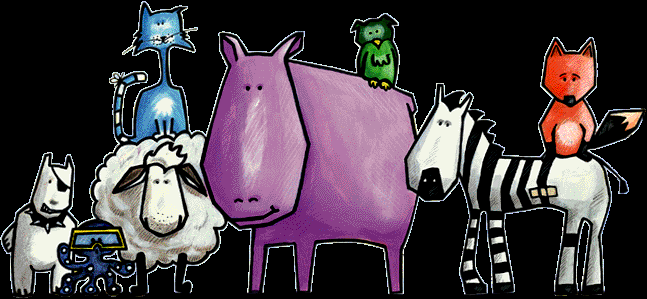 Name: 				Tier:			Datum: Inhaltliches:		40 P.Gestaltung:		20P.Präsentation:	18PSprachliches:	22P.Notengebung:					 Maximale Punktzahl: 	  100 P.100-93P. = Note 6  92-85P. = Note 5-6  84-77P. = Note 5  76-69P. = Note 4-5  68-61P. = Note 4  60-53P. = Note 3-4  52-40P. = Note 3Deine Punkte:				Deine Note:Du hast dich in die Zuhörer hineinversetzen können.123Du hast dir nur die interessantesten Informationen zu deinem Tier herausgepickt.1234Wissenswertes über die Tierart erzählen1234Wissenswertes über die Lebensweise erzählt1234Wissenswertes über die Fortpflanzung aufgezeigt1234Den Lebensraum der Tierart beschreiben1234Gründe für die mögliche Gefährdung der Tierart erklären123Schutzmassnahmen zur Erhaltung der Tierart vorstellen123Persönliche Meinung kundtun1234Fragen der Zuhörer beantworten123Du hast weitere Möglichkeiten ausgenutzt und noch andere interessante Dinge erzählt oder gezeigt.1234Wie beginne ich den Vortrag, damit ich die volle Aufmerksamkeit des Publikums erhalte?1234Ich mache einen sinnvollen Aufbau1234Welchen Text möchte ich vorlesen?123Zeige ich Gegenstände?12Dauer von 10 bis 20 Minuten eingehalten123Gliederung des Vortrages in Einleitung, Hauptteil, Schluss1234Die Bilder passen zum Text1234Deine Präsentation ist spannend1234Die Auswahl an Demonstrationsobjekten oder Bildern ist gut 1234Du hast dir spezielle Effekte einfallen lassen12Deine Bilder sind deutlich und gut ausgewählt1234Frei gesprochener Vortrag…1234... mit einem eingeschobenen, vorgelesenen Teil123„Standartsprache“123Sprich laut und deutlich…1234… und vor allem langsam1234Lerne den vorgelesenen Text gestaltend zu lesen.1234